    桃園市進出口商業同業公會 函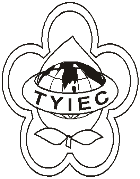          Taoyuan Importers & Exporters Chamber of Commerce桃園市桃園區春日路1235之2號3F           TEL:886-3-316-4346   886-3-325-3781   FAX:886-3-355-9651ie325@ms19.hinet.net     www.taoyuanproduct.org受 文 者：各相關會員 發文日期：中華民國109年8月27日發文字號：桃貿豐字第20247號附    件：主   旨：「醫療器材管理法第二十四條應建立醫療器材優良運銷系統之醫療器材品項及其販賣業者」訂定草案，業經衛生福利部於中華民國109年8月24日以衛授食字第1091102714號公告預告，請查照。說   明：     ㄧ、依據衛生福利部109年8月24日衛授食字第1091102768        號函辦理。     二、旨揭公告請至行政院公報資訊網、衛生福利部網站「衛生福利法規檢索系統」下「法規草案」網頁、衛生福利部食品藥物管理署網站「公告資訊」下「本署公告」網頁及國家發展委員會「公共政策網路參與平台─眾開講」網頁(https://join.gov.tw/        policies/)自行下載。     三、對公告內容有任何意見者，請於本草案刊登前揭網站之隔日起60日內陳述意見或洽詢：       （一）承辦機關：衛生福利部食品藥物管理署       （二）地址：台北市南港區昆陽街161-2號       （三）電話：02-2787-7112        (四）傳真 :02-2787-7178       （五）電子信箱: chiwei@fda.gov.tw理事長  簡 文 豐